Wyjaśnienia dotyczące naboru nr FEWM.06.03-IZ.00-001/24 – Działanie 6.3 Edukacja ogólnokształcącaJednym z kryteriów specyficznych obligatoryjnych jest zapis, iż wartość kosztów bezpośrednich na jedną szkołę nie może przekroczyć 400 tys. zł. Co zatem w sytuacji, kiedy w projekcie uczestniczyć będzie zespół szkół (np. szkoła podstawowa i liceum)? Czy należy wyodrębnić w budżecie obie szkoły, z których każda będzie miała zaplanowany budżet do 400 tys. zł? Czy kwota ta jest kwotą uśrednioną i np. w jednej szkole budżet może zostać zaplanowany na poziomie 
200 tys. zł, a w drugiej 500 tys. zł? W jaki sposób podzielić koszty np. dokształcania nauczycieli,  którzy są zatrudnieni w Zespole Szkół i nauczają w obu szkołach?Maksymalna wartość wsparcia finansowego (kosztów bezpośrednich) na jedną szkołę objętą projektem wynosi 400 000zł. Kryterium to będzie weryfikowane na podstawie wniosku o dofinansowanie projektu w części „Budżet projektu”. Jest to kryterium obligatoryjne. Należy tak zaplanować zadania aby możliwe było wyodrębnienie kosztów w ramach każdej ze szkół objętych wsparciem w projekcie. Kwota 400 tysięcy nie jest kwotą uśrednioną, a maksymalną na każdą placówkę objęta wsparciem w projekcie. Pytanie dotyczy kwalifikowalności wydatków i zaplanowania wydatku przy opracowywaniu wniosku do naboru. Czy możliwy jest na potrzeby realizacji zajęć edukacyjnych wydatek dotyczący remontu sali i korytarza szkoły? Dotyczy to 
w szczególności wymiany podłogi i malowania ścian i czy jest ustalony limit procentowy całkowitej wartości projektu? W ubiegłej perspektywie mieściło się to w kategorii cross-financingu.W przedmiotowym naborze nie przewidziano działań dotyczących doposażenia szkoły/placówki. Regulamin wyboru projektów zakłada jednak w ramach Działania 1.2 możliwość dostosowania przestrzeni szkoły w ramach edukacji włączającej tj. możliwe jest dostosowanie szkoły dla dzieci ze specjalnymi potrzebami edukacyjnymi  i rozwojowymi.Przykładem takich działań może być dostosowywanie szkoły dla uczniów z niepełnosprawnością ruchową, którzy wymagają odpowiednich warunków lokalowych - przystosowania budynku tak, aby osoba niepełnosprawna ruchowo mogła się po nim swobodnie poruszać. W związku z tym istnieje możliwość prac remontowych sali i korytarza szkoły, pod warunkiem że prace te będą służyły dostosowaniu tej przestrzeni do edukacji włączającej.W ramach Działania 1.2 istnieje zatem możliwość sfinansowania tego typu wydatków w ramach cross-financingu. Przy czym limit cross-financingu w rzeczowym naborze wynosi 15%. Przy realizacji wsparcia w zakresie dostosowania pomieszczeń szkoły ION rekomenduje wykorzystanie dobrych praktyk wypracowanych w ramach modelu „Przestrzeń Dostępnej Szkoły”.Czy zgodnie z kryterium specyficznym dostępu 2 – wniosek może złożyć organ prowadzący mający siedzibę poza województwem Warmińsko-Mazurskim, ale prowadzący od wielu lat szkołę w Elblągu? Projekt będzie oczywiście dotyczył szkoły zlokalizowanej w Elblągu.Wniosek może złożyć organ prowadzący, mający siedzibę poza województwem warmińsko-mazurskim.Proszę o wyjaśnienie dot. kryterium premiującego 10 – projekt zapewnia lokalny charakter wsparcia:W opisie kryterium zapisano: „Lokalny charakter wsparcia zakłada realizację wszystkich działań zaplanowanych w projekcie wyłącznie na terenie województwa warmińsko-mazurskiego przez podmioty, które prowadzą swoją działalność również na tym terenie”.Planujemy realizować wszystkie warsztaty, zajęcia, wycieczki i projekty realizowane przez uczniów i ich rodziców na terenie województwa warmińsko-mazurskiego – tutaj nie mamy żadnych wątpliwości.Proszę o informację, czy kryterium to zostanie spełnione w momencie:kiedy zakup niezbędnych pomocy dydaktycznych do realizacji zajęć zostanie dokonany w firmie, która ma siedzibę w Krakowie?kiedy w ramach projektu nauczyciele zatrudnieni w szkole wezmą udział 
w konferencji naukowej podnoszącej ich kompetencje – organizowanej w Warszawie, przez warszawską firmę?kiedy w ramach projektu zorganizujemy szkolenie antydyskryminacyjne w siedzibie szkoły (warmińsko-mazurskie), które przeprowadzi firma szkoleniowa z Warszawy?Co w przypadku, kiedy np. lokalny samorząd będący organem prowadzącym szkołę zaplanuje dodatkowy transport uczniów na zajęcia projektowe i zgodnie z PZP będzie musiał połączyć to zadanie w przetargu z dowozem dzieci do szkoły i nie będzie miał możliwości ograniczenia udziału w postępowaniu firmom mającym siedziby poza województwem warmińsko-mazurskim? – z góry zostaje wykluczony z możliwości zdobycia punktów w ramach tego kryterium.W celu otrzymania dodatkowych punktów projekt musi zakładać realizację wszystkich zaplanowanych w projekcie działań dotyczących wsparcia uczniów wyłącznie na terenie województwa warmińsko-mazurskiego.Intencją przedmiotowego kryterium było upowszechnianie interesujących miejsc na terenie województwa warmińsko-mazurskiego i promowanie współpracy szkół z lokalnymi instytucjami/podmiotami (m.in.: z domami kultury, z nauczycielami ze szkoły, z bibliotekami). Jeżeli natomiast Wnioskodawca planuje zaangażowanie podmiotów z zewnątrz w przypadku wsparcia uczniów i na moment tworzenia założeń wniosku nie jest w stanie przewidzieć czy będzie to pomiot z terenu województwa warmińsko-mazurskiego i czy wsparcie będzie realizowane wyłącznie na terenie województwa warmińsko-mazurskiego to punkty nie zostaną przyznane. Dostawy wyposażenia sprzętu/pomocy dydaktycznych nie wliczają się do katalogu działań możliwych do realizacji w ramach przedmiotowego naboru, stąd przedsiębiorstwo dokonujące dostaw nie musi prowadzić działalności na terenie województwa warmińsko-mazurskiego.  5. Czy w ramach konkursu można utworzyć nową pracownie np. komputerową wraz 
z niezbędnym wyposażeniem dla klas I-III. W danym naborze nie ma możliwości utworzenia nowej pracowni np. komputerowej wraz 
z niezbędnym wyposażeniem. W przedmiotowym naborze w ramach  Działania 6.3 w typie projektu nr 1 nie zostało zaplanowane działanie mające na celu doposażenie pracowni, w tym tworzenie czy doposażanie pracowni międzyszkolnych.W ramach Działania 1.1 istnieje możliwość zakupu pomocy i materiałów dydaktycznych niezbędnych do realizacji ww. form wsparcia, pod warunkiem, że nie będą one służyły doposażeniu/ wyposażeniu istniejących w szkołach pracowni. Czy z zakupionych pomocy dydaktycznych do prowadzenia zajęć dodatkowych, pozalekcyjnych w ramach projektu mogą korzystać tylko uczniowie w ramach projektu.Tak, w  ramach projektu z zakupionych pomocy dydaktycznych mogą korzystać wyłącznie uczniowie biorący udział w projekcie.Czy diagnoza powinna być zatwierdzona w ciągu 6 miesięcy przed ogłoszeniem naboru tzn. przed 21.03.2024 r.Diagnoza powinna być zatwierdzona w ciągu ostatnich 6 miesięcy przed ogłoszeniem naboru. Jednocześnie informujemy, że ION dopuszcza również sytuację, w której opracowanie i zatwierdzenie diagnozy nastąpi po ogłoszeniu naboru a przed złożeniem wniosku o dofinansowanie. Zgodnie z Regulaminem konkursu (s. 32), działanie 1.3 „Wsparcie poradni psychologiczno-pedagogicznych jako element współpracy ze szkołami w ramach programów rozwojowych (komplementarnie do działań realizowanych na poziomie krajowym)” można realizować wyłącznie na podstawie formalnego partnerstwa. Czy partnerstwo to ma zostać zawiązane zgodnie z wymogami kryterium obligatoryjnego nr 13 „W przypadku projektu partnerskiego Wnioskodawca wykazał, że projekt spełnia wymogi dotyczące utworzenia partnerstwa"? Jeśli nie, to jakie wymogi powinno spełniać takie partnerstwo?Tak, partnerstwo to ma zostać zawiązane zgodnie z wymogami kryterium obligatoryjnego nr 13. W przypadku projektu partnerskiego Wnioskodawca powinien wykazać, że projekt spełnia wymogi dotyczące utworzenia partnerstwa.Jeśli odpowiedź na ww. pytanie jest twierdząca, czy Poradnie Pedagogiczno-Psychologiczne obowiązuje limit, o którym mowa w kryterium obligatoryjnym 
nr 10 „Wnioskodawca złożył dopuszczalną liczbę wniosków o dofinansowanie projektu – Wnioskodawca ma możliwość złożenia maksymalnie 1 wniosku w ramach przedmiotowego naboru? Należy mieć na uwadze, że PPP mają zwykle zasięg co najmniej powiatowy, co oznacza, że obejmują swoim zasięgiem kilka gmin (podmiotów prowadzących szkoły)”.Zgodnie z kryterium ogólnym zerojedynkowym nr 10 Wnioskodawca ma możliwość złożenia maksymalnie 1 wniosku w ramach przedmiotowego naboru. Kryterium odnosi się zarówno do występowania danego podmiotu w charakterze Wnioskodawcy, jak i Partnera. Kryterium oceniane będzie na podstawie listy wniosków o dofinansowanie złożonych w ramach danego naboru. W przypadku złożenia przez jeden podmiot liczby wniosków o dofinansowanie przekraczającej maksymalną liczbę, Instytucja Organizująca Nabór negatywnie ocenia wszystkie kolejne wnioski złożone w odpowiedzi na dany nabór wykraczające poza dopuszczalną liczbę. O kolejności złożenia wniosków decyduje data i godzina wpływu wniosków o dofinansowanie projektów za pośrednictwem SOWA EFS+. W związku z czym jeżeli Poradnia zostanie Partnerem w projekcie wówczas tylko raz w całym naborze może wystąpić jako Partner projektu, natomiast w innych projektach, zgodnie z kryterium specyficznym premiującym nr 4 można zaplanować działania mające na celu współpracę szkół/placówek systemu oświaty z poradnią psychologiczno-pedagogiczną w zakresie zbieżnym z zakresem zadań poradni uregulowanych odpowiednimi przepisami krajowymi. Czy PPP są zaliczane do „placówek systemu oświaty”, o których mowa w kryterium fakultatywnym numer 3 „Projekt obejmuje wyłącznie szkoły/placówki systemu oświaty kształcenia ogólnego zlokalizowane na obszarach wiejskich”? Czy projekt, w którym szkoła zlokalizowana jest na obszarze wiejskim, ale PPP jest na obszarze miejskim, otrzyma dodatkowe punkty w tym kryterium? PPP jest placówką systemu oświaty, zgodnie z art. 2 Ustawy – Prawo oświatowe. Tak, projekt, w którym szkoła zlokalizowana jest na obszarze wiejskim, a PPP na obszarze miejskim, otrzyma dodatkowe punkty za to kryterium.Zgodnie z kryterium specyficznym dostępu nr 2, z możliwości ubiegania się 
o dofinansowanie w ramach przedmiotowego naboru wyłączone są m.in. szkoły/placówki systemu oświaty prowadzące kształcenie specjalne. Natomiast zgodnie z katalogiem uprawnionych Wnioskodawców, o dofinansowanie w ramach konkursu, szkoły (bez względu na typ) w ogóle nie mogą się ubiegać. Potwierdza to także kryterium specyficzne dostępu nr 1, które stanowi, iż Wnioskodawcą [w ramach konkursu] może być wyłącznie organ prowadzący szkołę/placówkę systemu oświaty, w której realizowany będzie projekt - wynika 
z tego wprost, że żadna szkoła nie może być Wnioskodawcą.       Czy mając na względzie powyższe zapisy, organ prowadzący szkołę specjalną może ubiegać się o dofinansowanie w niniejszym konkursie? Jeśli nie - proszę 
o wskazanie konkretnych zapisów, iż organ prowadzący placówkę, w której realizowane jest kształcenie specjalne, nie może być Wnioskodawcą w niniejszym konkursie.Organ prowadzący szkołę specjalną nie może ubiegać się o dofinansowanie w niniejszym konkursie.W odniesieniu do zadanego pytania nr 4, wyjaśniamy, że Kryterium specyficzne dostępu 
nr 2 mówi o tym do kogo skierowane jest wsparcie a nie o tym kto ma możliwość ubiegania się o dofinansowanie w ramach przedmiotowego naboru, jak zasugerowano w powyższym zapytaniu. Zgodnie z brzmieniem kryterium specyficznego dostępu nr 2: wsparcie w projekcie jest skierowane wyłącznie do uczniów i nauczycieli szkół/placówek systemu oświaty prowadzących kształcenie ogólne zlokalizowanych na terenie województwa warmińsko-mazurskiego, z wyłączeniem:szkół/placówek systemu oświaty prowadzących kształcenie ogólne zgodnie ze Strategią ZIT MOF Ełk oraz Strategią ZIT MOF Olsztyn; jednostek samorządu terytorialnego wskazanych w § 4 ust. 1 punkt a) Porozumienia Terytorialnego z dnia 18.01.2024 r. zawartego ze Stowarzyszeniem Warmińsko-Mazurskich Samorządów Pogranicza,szkół/placówek systemu oświaty prowadzących kształcenie specjalne.Zapisy FEWiM 2021-2027 wskazują również, że szkoły/placówki systemu oświaty prowadzące kształcenie specjalne nie są grupą docelową w obszarze wsparcia szkół podstawowych i ponadpodstawowych ogólnokształcących.Czy jako właściciel prywatnej szkoły językowej (samozatrudnienie) mogę składać wniosek na rozwój szkoły w konkursie Edukacja Ogólnokształcąca?Wnioskodawcą danego naboru musi być organ prowadzący szkołę/placówkę systemu oświaty prowadzący kształcenie ogólne, w której realizowany będzie projekt. Szkoła/placówka systemu oświaty prowadząca kształcenie ogólne to taka, która realizuje naukę przedmiotów ogólnokształcących wg podstawy programowej kształcenia ogólnego.Jeżeli zatem prywatna szkoła językowa nie spełnia ww. warunku nie może ubiegać się o dofinansowanie w ramach przedmiotowego naboru.W regulaminie nie ma informacji w zakresie terminu realizacji. Czy w tym zakresie istnieje dowolność co do rozpoczęcia i zakończenia terminu realizacji projektu?W naborze FEWM.06.03-IZ.00-001/24 Edukacja ogólnokształcąca nie został wskazany okres realizacji projektu. Wnioskodawca sam wybiera datę rozpoczęcia i zakończenia realizacji projektu.Zgodnie z Instrukcją (merytoryczną) wypełniania wniosku o dofinansowanie projektu współfinansowanego z EFS+ w ramach programu Fundusze Europejskie dla Warmii 
i Mazur (FEWiM) 2021-2027 okres realizacji projektu jest okresem realizacji zarówno rzeczowym, jak i finansowym, data jego rozpoczęcia nie może być wcześniejsza niż 
1 stycznia 2021 r., a data jego zakończenia późniejsza niż 31 grudnia 2029 r. Planując realizację projektu należy wziąć pod uwagę planowany termin rozstrzygnięcia naboru 
tj. sierpień 2024 r. oraz późniejszy okres na podpisanie umowy o dofinansowanie. Termin realizacji projektu powinien być zaplanowany w sposób racjonalny, 
a rozpoczęcie projektu nie powinno wybiegać w odległą przyszłość.W nawiązaniu do zapisu regulaminu: „W ramach Działania 1.1 istnieje możliwość zakupu pomocy i materiałów dydaktycznych niezbędnych do realizacji ww. form wsparcia, pod warunkiem, że nie będą one służyły doposażaniu/wyposażaniu istniejących w szkołach pracowni. W Działaniu 6.3 w typie projektu nr 1 nie zostało zaplanowane Działanie mające na celu doposażenie pracowni, 
w tym tworzenie czy doposażanie pracowni międzyszkolnych” – czy możliwym jest zatem stworzenie pracowni od podstaw kompleksowo do zaplanowanych 
w ramach projektu zajęć?W danym naborze nie ma możliwości utworzenia od podstaw pracowni. W przedmiotowym naborze w ramach  Działania 6.3 w typie projektu nr 1 nie zostało zaplanowane działanie mające na celu doposażenie pracowni, w tym tworzenie czy doposażanie pracowni międzyszkolnych.W ramach Działania 1.1 istnieje możliwość zakupu pomocy i materiałów dydaktycznych niezbędnych do realizacji ww. form wsparcia, pod warunkiem, że nie będą one służyły doposażeniu/ wyposażeniu istniejących w szkołach pracowni. Czy w ramach projektu kwalifikowalne są zajęcia z robotyki i programowania?Zgodnie z Kryterium specyficznym premiującym nr 1 projekt zakłada wsparcie uczniów 
w zakresie rozwijania umiejętności przekrojowych zgodnie z Zintegrowaną Strategią Umiejętności 2030. Umiejętnościami przekrojowymi są m.in. umiejętności cyfrowe w tym programowanie.Mając na względzie powyższy zapis informujemy, że w ramach projektu mogą być realizowane zajęcia z robotyki i programowania, jeżeli potrzeba tego rodzaju wsparcia we wniosku wynikać będzie z przeprowadzonej diagnozy potrzeb.Czy w budżecie projektu można uwzględnić koszt/ zwrot kosztów dojazdu dla uczestników projektu?Zgodnie z interpretacją ION, w budżecie projektu można uwzględnić koszt/ zwrot kosztów dojazdu dla uczestników projektu, wsparcie to powinno zostać uzasadnione potrzebami 
w tym zakresie oraz barierami (np. barierą komunikacyjną) w dostępie do usług, które zostaną zorganizowane w ramach projektu.Jednocześnie informujemy, że budżet projektu powinien uwzględnić sposób oszacowania tego kosztu tj. m.in. ilość kilometrów oraz kwotę na kilometr. Czy w ramach projektu możemy zaplanować dodatkowe zajęcia z gimnastyki korekcyjnej w szkole podstawowej?Tak. Dodatkowe zajęcia z gimnastyki korekcyjnej można zaplanować w projekcie, jeśli będą wynikać z niepełnosprawności lub innej niekorzystnej sytuacji uczniów. Należy przy tym pamiętać, że wsparcie opisane we wniosku musi wynikać z przeprowadzonej diagnozy potrzeb.Czy czas poświęcony przez nauczyciela na podniesienie kompetencji ujęty w projekcie (wyliczony poprzez iloczyn liczby godzin zrealizowanych podczas kursu czy szkolenia i stawki jego awansu zawodowego) można zaplanować do budżetu projektu jako wkład własny Wnioskodawcy?Tak, czas poświęcony przez nauczyciela na podniesienie kompetencji ujęty w projekcie (wyliczony poprzez iloczyn liczby godzin zrealizowanych podczas kursu czy szkolenia 
i stawki jego awansu zawodowego) można zaplanować do budżetu projektu jako wkład własny Wnioskodawcy.Czy w ramach projektu możliwa jest realizacja doradztwa edukacyjno-zawodowego i czy można w ramach jego realizacji zaplanować zakup niezbędnego sprzętu i wyposażenia i np. utworzyć stanowisko do samobadania w oparciu 
o programy multimedialne – co wynika z diagnozy potrzeb?W ramach tego naboru nie przewidziano możliwości realizacji działania związanego 
z doradztwem edukacyjno-zawodowym. W związku z czym zakup niezbędnego sprzętu 
i doposażenia nie jest możliwy do realizacji. Czy w ramach konkursu została określona w latach trwałość rezultatów projektu (np. sprzęt TIK lub liczba godzin dodatkowych zajęć pozalekcyjnych, które musza być realizowane po zakończeniu realizacji projektu)?Zgodnie z zapisami załącznika nr 6 do Regulaminu wyboru projektów tj. umowy 
o dofinansowanie, Beneficjent zobowiązany jest do zachowania trwałości Projektu 
w odniesieniu do współfinansowanej w ramach  inwestycji w infrastrukturę lub inwestycji produkcyjnych (w ramach cross-financingu). Zgodnie z postanowieniami art. 65 rozporządzenia ogólnego, trwałość Projektu musi być zachowana przez okres 5 lat (3 lat 
w przypadku MŚP – w odniesieniu do Projektu, z którym związany jest wymóg utrzymania inwestycji lub miejsc pracy) od daty płatności końcowej na rzecz Beneficjenta. W przypadku, gdy przepisy regulujące udzielanie pomocy publicznej wprowadzają  inne wymogi w tym zakresie, wówczas stosuje się okres ustalony zgodnie z tymi przepisami.Jednocześnie informujemy, że regulamin naboru nie przewiduje trwałości rezultatu, trwałość może odnosić się jedynie do realizowanych w ramach działań wydatków objętych cross-financingiem, obejmujących w szczególności adaptację oraz prace remontowe związane 
z dostosowaniem nieruchomości lub pomieszczeń do nowej funkcji.Przypominamy, że w ramach kwoty ryczałtowej możliwe jest wykazanie wydatków objętych cross-financingiem. Należy jednak pamiętać, że w przypadku wydatków objętych limitem 
(np. cross –financing) będzie wymagane wyodrębnienie nowego zadania, obejmującego 
w całości dany limit (nie ma możliwości przyporządkowania części wydatków w ramach danego zadania do limitu).Czy w ramach projektu kwalifikowalny będzie wydatek na zakup okresowego dostępu do internetowej platformy edukacyjnej dla uczniów uczestniczących 
w zajęciach prowadzonych w ramach projektu?ION informuje, że wydatek na zakup okresowego dostępu do internetowej platformy edukacyjnej dla uczniów uczestniczących w zajęciach prowadzonych w ramach projektu może być kwalifikowalny, jeżeli zostanie opisane jego powiązanie z zaplanowanymi zajęciami oraz jeżeli koszt zakupu tej platformy zostanie właściwie przedstawiony i uzasadniony we wniosku o dofinansowanie. Czy na etapie realizacji projektu będzie można zmienić wartości wskaźników 
w zakresie podziału na płeć uczestników projektu?Wartości docelowe wskaźników odnoszących się do liczby osób powinny zostać podane 
w podziale na płeć. Należy zwrócić uwagę, że wskazanie konkretnych wartości wskaźników w podziale na płeć, co do zasady, zobowiązuje beneficjenta do ich osiągniecia – analogicznie do innych wskaźników w projekcie. W związku z powyższym, propozycje konkretnych wartości docelowych wskaźników powinny być przemyślane i uwzględniać polityki horyzontalne. Na etapie realizacji projektu będzie można zmienić wartości wskaźników 
w zakresie podziału na płeć uczestników projektu, za zgodą opiekuna projektu na podstawie przedstawionego przez Wnioskodawcę uzasadnienia w tym zakresie. Proszę o potwierdzenie, iż w ramach konkursu jest możliwość ujęcia w budżecie projektu stawek brutto-brutto nauczycieli za prowadzenie zajęć dodatkowych, 
tj. ujęcie w budżecie: składki emerytalnej, składki rentowej, składki na Fundusz Pracy,ubezpieczenia wypadkowego,dodatku stażowego – jeśli dotyczy,dodatku wiejskiego – jeśli dotyczy,PPK – pracownik – jeśli dotyczy,PPK – pracodawca – jeśli dotyczy.Szczegółowe zasady angażowania personelu projektu oraz katalogu wydatków kwalifikowalnych w ramach wynagrodzenia personelu projektu określa podrozdział 3.8 Wytycznych kwalifikowalności. Podstawowe zasady kwalifikowania kosztów personelu 
w projekcie: Kwalifikowalne składniki wynagrodzenia personelu to wynagrodzenie brutto oraz koszty ponoszone przez pracodawcę zgodnie z właściwymi przepisami prawa, 
w szczególności składki na ubezpieczenia społeczne, Fundusz Pracy, Fundusz Gwarantowanych Świadczeń Pracowniczych, Pracownicze Plany Kapitałowe, odpisy na ZFŚS lub wydatki ponoszone na Pracowniczy Program Emerytalny. Wnioskodawca wykazuje we wniosku o dofinansowanie projektu formę zaangażowania i szacunkowy wymiar czasu pracy personelu projektu niezbędnego do realizacji zadań merytorycznych (etat/liczba godzin), co jest podstawą do oceny zasadności i racjonalności wydatków związanych z personelem projektu.Dodatkowo, Wnioskodawca wskazuje we wniosku o dofinansowanie projektu uzasadnienie proponowanej kwoty wynagrodzenia personelu projektu odnoszące się do zwyczajowej praktyki Beneficjenta w zakresie wynagrodzeń na danym stanowisku lub przepisów prawa pracy w rozumieniu art. 9 § 1 Kodeksu pracy lub statystyki publicznej, co stanowi podstawę do oceny kwalifikowalności wydatków na etapie wyboru projektu oraz w trakcie jego realizacji.Uregulowania dotyczące angażowania personelu nie mają zastosowania do personelu projektu zaangażowanego w ramach działań/zadań rozliczanych na podstawie uproszczonych metod oraz kosztów pośrednich.Podsumowując, w ramach konkursu jest możliwość ujęcia w budżecie projektu stawek brutto-brutto nauczycieli za prowadzenie zajęć dodatkowych, niemniej jednak każdorazowo w uzasadnieniu budżetu projektu należy wskazać stosowne uzasadnienie przyjętych wysokości stawek.Zgodnie z zapisami regulaminu ION zaleca, aby liczba godzin w odniesieniu do kursów doskonalących kształtowała się na poziomie minimum 40 godzin dydaktycznych. Czy powyższe dotyczyć ma także szkoleń/kursów dla nauczycieli ukierunkowanych na kształtowanie postaw antydyskryminacyjnych? – jest to kryterium dostępuZgodnie z zapisami regulaminu, wsparcie kadry szkół/placówek systemu oświaty w ramach działania 1.5 odbywać się będzie przez m.in. kursy i szkolenia doskonalące (teoretyczne i praktyczne). ION zaleca, aby liczba godzin w odniesieniu do kursów kształtowała się na poziomie minimum 40 godzin dydaktycznych. Natomiast działania uświadamiające skierowane do nauczycieli oraz kadr systemu edukacji związane z przeciwdziałaniem dyskryminacji (w tym ze względu na orientację seksualną) mają odbywać się w ramach działania 1.8 i nie są objęte ww. limitem min. 40 godzin. Rozumiem, że poniższe lokalizacje nie są wskazane w kryterium specyficznym 
nr 2 i mogą być objęte finansowaniem? Smolajny gm. dobre Miasto, Gryźliny gm. Stawiguda, Bielica gm. Godkowo, Olsztynek pow. olsztyński, Elbląg pow. elbląski.Zgodnie z kryterium specyficznym dostępu nr 2 wsparcie w projekcie jest skierowane wyłącznie do uczniów i nauczycieli szkół/placówek systemu oświaty prowadzących kształcenie ogólne zlokalizowanych na terenie województwa warmińsko-mazurskiego, z wyłączeniem:szkół/placówek systemu oświaty prowadzących kształcenie ogólne zgodnie ze Strategią ZIT MOF Ełk oraz Strategią ZIT MOF Olsztyn; jednostek samorządu terytorialnego wskazanych w § 4 ust. 1 punkt a) Porozumienia Terytorialnego z dnia 18.01.2024 r. zawartego ze Stowarzyszeniem Warmińsko-Mazurskich Samorządów Pogranicza,szkół/placówek systemu oświaty prowadzących kształcenie specjalne.Informujemy, że MOF Olsztyn obejmuje miasto Olsztyn oraz sąsiadujące z nim gminy: Barczewo, Dywity, Gietrzwałd, Jonkowo, Purda i Stawiguda, natomiast granice MOF Ełk zostały ustalone w obrębie dwóch gmin – Gminy Miasta Ełk i wiejskiej Gminy Ełk.UWAGA! Zgodnie ze Strategią ZIT MOF Ełk oraz ZIT MOF Olsztyn działaniami dotyczącymi edukacji ogólnej zostaną objęte gminy oraz ich jednostki organizacyjne wchodzące w skład każdego z ZIT. Oznacza to, że w przedmiotowym naborze udział wziąć mogą niepubliczne organy prowadzące szkoły/placówki systemu oświaty zlokalizowane na terenie obydwu ZIT.Ponadto zgodnie z Porozumieniem Terytorialnym z 18.01.2024 r. zawartym ze Stowarzyszeniem Warmińsko-Mazurskich Samorządów Pogranicza jednostki samorządu terytorialnego, które wyłączone zostają z udziału w naborze konkurencyjnym w ramach Działania 6.3 Kształcenie ogólnego, są to jednostki samorządu terytorialnego zlokalizowane na terenie:gminy wiejskie: Banie Mazurskie, Barciany, Bartoszyce, Braniewo, Budry, Dubeninki, Górowo Iławeckie, Lelkowo, Pozezdrze, Srokowo; gminy miejsko-wiejskie: Gołdap, Sępopol, Węgorzewo oraz powiat węgorzewski.Informujemy, że należy zweryfikować, które gminy są wykluczone z naboru w oparciu o powyższe zapisy, uwzględniając wszystkie wykluczone lokalizacje, jednocześnie pamiętając o tym, że  niepubliczne organy prowadzące szkoły/placówki systemu oświaty zlokalizowane na terenie obydwu ZIT nie podlegają wyłączeniu w przedmiotowym naborze.Czy beneficjent sam ustala zakres merytoryczny i czasowy tego działania?„Projekt jest zgodny ze Szczegółowym Opisem Priorytetów (SZOP FEWiM 2021-2027), aktualnym na dzień ogłoszenia naboru, w ramach właściwego Działania FEWiM 2021-2027, w zakresie podstawowych warunków wsparcia: 4. Projekt musi zawierać działania na rzecz edukacji finansowej dla uczniów”.Zgodnie z definicją kryterium specyficznego dostępu nr 14: każdy projekt musi obligatoryjnie zakładać realizację działań na rzecz budowania postaw proekologicznych i edukacji finansowej u uczniów. Celem działań projektowych powinno być podniesienie wiedzy i świadomości uczniów m.in. w zakresie: zrozumienia otaczających ich ekosystemów, wpływu działań człowieka na zmiany klimatyczne oraz potrzeby ochrony przyrody i równowagi ekologicznej. Ponadto równie ważnym aspektem jest podniesienie wiedzy z zakresu edukacji finansowej, którą uczniowie powinny rozpocząć już we wczesnym wieku szkolnym, aby od najmłodszych lat mogły nabyć umiejętności z zakresu przedsiębiorczości.Informujemy, że beneficjent sam ustala zakres merytoryczny i czasowy działań na rzecz edukacji finansowej dla uczniów w oparciu o założenia wynikające z powyższego zapisu.Czy beneficjent sam ustala zakres merytoryczny i czasowy tego działania? „Kryterium specyficzne dostępu nr 4 działanie 1.8 Działania uświadamiające skierowane do uczniów, nauczycieli oraz kadr systemu edukacji związane z przeciwdziałaniem dyskryminacji (w tym ze względu na orientację seksualną)"Zgodnie z Regulaminem wyboru projektów działania uświadamiające związane z przeciwdziałaniem dyskryminacji mają na celu kształtowanie postawy równościowej u uczniów, nauczycieli oraz rodziców/opiekunów prawnych, rozwijaniu świadomości własnych uprzedzeń i stereotypów. Realizowane formy wsparcia mają przyczynić się do budowania postaw społecznych w środowisku szkolnym opartych m.in.: na tolerancji, wolności, empatii, otwartości, różnorodności oraz szacunku do drugiej osoby, poprzez m.in. poszerzenie wiedzy na temat zjawiska dyskryminacji, rozwinięcie lub wzmacnianie umiejętności związanych z występowaniem dyskryminacji oraz kształtowaniem postaw antydyskryminacyjnych u uczniów, nauczycieli oraz rodziców/opiekunów prawych. Tematyka podejmowanych działań powinna realizowana być w oparciu o wiedzę o mechanizmach dyskryminacji i wykluczenia, konsekwencjach dyskryminacji, przesłankach dyskryminacji i grupach dyskryminowanych, prawach człowieka, prawie antydyskryminacyjnym i innych instrumentach przeciwdziałaniu dyskryminacji. Działania uświadamiające przeciwdziałające dyskryminacji skierowane są do: uczniów;nauczycieli oraz kadry systemu oświaty;rodziców/opiekunów prawnych uczniów;Informujemy, że beneficjent sam ustala zakres merytoryczny i czasowy działań uświadamiających skierowanych do uczniów, nauczycieli oraz kadr systemu edukacji związane z przeciwdziałaniem dyskryminacji (w tym ze względu na orientację seksualną), 
w oparciu o założenia wynikające z powyższego zapisu.Czy dobrze rozumiem, że w grupie uczniów o specjalnych potrzebach uwzględniamy zarówno uczniów z orzeczeniem o niepełnosprawności, jak i uczniów bez orzeczenia o niepełnosprawności z orzeczeniem o potrzebie kształcenia specjalnego lub opinią (psychologa etc.) o potrzebie kształcenia specjalnego? Kryterium specyficzne dostępu nr 7 „Projekt zakłada, iż 40% uczniów objętych wsparciem w projekcie z danej szkoły/placówki systemu oświaty to uczniowie o specjalnych potrzebach rozwojowych i edukacyjnych”.Zgodnie z zapisami Regulaminu wyboru projektów uczniowie o specjalnych potrzebach rozwojowych i edukacyjnych są to zarówno ci uczniowie, którzy mają trudności w uczeniu się (z powodu obniżonej sprawności intelektualnej, problemów zdrowotnych czy ograniczeń środowiskowych), jak i uczniowie bardzo zdolni. Obie grupy wymagają dostosowania metod nauczania do ich możliwości. Takie rozumienie specjalnych potrzeb sprzyja wyrównywaniu szans edukacyjnych wszystkich uczniów.Zgodnie z definicją kryterium specyficznego dostępu nr 7 uczeń posiadający specjalne potrzeby rozwojowe i edukacyjne będzie kwalifikowany do projektu na podstawie m.in.:orzeczenia o niepełnoprawności, orzeczenia o potrzebie kształcenia specjalnego, opinii z poradni psychologiczno-pedagogicznej, opinii wychowawcy (nauczyciela, psychologa, pedagoga),opinii rady pedagogicznej,diagnozy specjalistów szkolnych (np. psychologa, pedagoga, logopedy).Zatem w grupie uczniów o specjalnych potrzebach uwzględniamy nie tylko uczniów 
z orzeczeniem o niepełnosprawności, ale także tych, którzy spełniają powyższe zapisy. W związku z ogłoszonym konkursem nr FEWM.06.03-IZ.00-001/24 Edukacja ogólnokształcąca, bardzo proszę o odpowiedź na pytanie dotyczące kryterium premiującego 3: Projekt obejmuje wyłącznie szkoły/placówki systemu oświaty kształcenia ogólnego zlokalizowane na obszarach wiejskich. „Obszar wiejski definiowany jest jako obszar gminy wiejskiej albo część wiejska gminy miejsko-wiejskiej” – czy należy brać pod uwagę kod TERYT, czy stopień urbanizacji DEGURBA?Rodzaje gmin oraz obszary miejskie i wiejskie w statystyce publicznej wyodrębnia się na podstawie podziału terytorialnego kraju przy użyciu identyfikatorów Krajowego Rejestru Urzędowego Podziału Terytorialnego Kraju (TERYT).Zabezpieczenie projektu - czy to jest weksel in blanco, czy jakaś inna forma?Wnioskodawcą jest stowarzyszenie, czy zatem weksel wypisuje prezes stowarzyszenia na siebie jako stowarzyszenie, czy też na siebie imiennie?Zgodnie z zapisami Regulaminu wyboru projektów zabezpieczeniem jest weksel in blanco wraz z deklaracją wekslową.Do wystawienia weksla in blanco upoważnione są osoby, które w świetle ustawy, dokumentu założycielskiego/statutu/odpisu z odpowiedniego rejestru (np. Krajowego Rejestru Sądowego) są uprawnione do składania oświadczeń woli w imieniu Stowarzyszenia reprezentujące 
w zakresie zarządu mieniem i/lub zaciągania zobowiązań majątkowych.Czy liceum plastyczne, w którym nauka przedmiotów ogólnokształcących realizowana jest w zakresie ogólnym wg podstawy programowej dla liceum ogólnokształcącego kwalifikuje się do objęcia wsparciem w ramach naboru FEWM.06.03-IZ.00-001/24 Edukacja ogólnokształcąca?Z uwagi na fakt, iż edukacja w liceum plastycznym kończy się uzyskaniem tytułu zawodowego to licea te wyłączone są z możliwości aplikowania o środki w ramach działania 6.3 Edukacja ogólnokształcąca, pomimo nauki przedmiotów ogólnokształcących realizowanej wg podstawy programowej kształcenia ogólnego. Zgodnie z linią demarkacyjną pomiędzy poszczególnymi działaniami, wskazanymi w Szczegółowym Opisie Priorytetów Programu FEWiM w ramach działania 6.3 wsparciem mogą zostać objęte tylko szkoły/ placówki systemu oświaty prowadzące kształcenie ogólne. Nabory dla szkół/placówek prowadzących kształcenie zawodowe w ramach programu Fundusze Europejskie dla Warmii i Mazur ogłaszane są w ramach działań FEWM.06.04 Edukacja zawodowa oraz FEWM.06.06 Edukacja w ZIT.32) Zgodnie z pkt. 2.5 Regulaminu konkursu należy wykazać 8 wskaźników wspólnych. Tymczasem w generatorze możliwych jest do wyboru jedynie 5 z nich. Jednocześnie 
(w przeciwieństwie do wskaźników produktu i rezultatu) nie ma możliwości wyboru samodzielnego wpisania wskaźnika jako własny w tej części opisu wskaźników. Nie ma technicznej możliwości wpisania następujących wskaźników:liczba projektów, w których sfinansowano koszty racjonalnych usprawnień dla osób 
z niepełnosprawnościami (sztuki),liczba obiektów dostosowanych do potrzeb osób z niepełnosprawnościami (sztuki),liczba objętych wsparciem podmiotów administracji publicznej lub służb publicznych na szczeblu krajowym, regionalnym lub lokalnym (podmioty).Proszę zatem o informację, w jaki sposób powinniśmy wykazać ww. trzy wskaźniki wspólne we wniosku, skoro w generatorze nie ma takiej technicznej możliwości w tej części wniosku?Odpowiedź:Informujemy, że ww. wskaźniki dostępne są w zakładce „Wskaźniki produktu”=> Dodaj wskaźnik.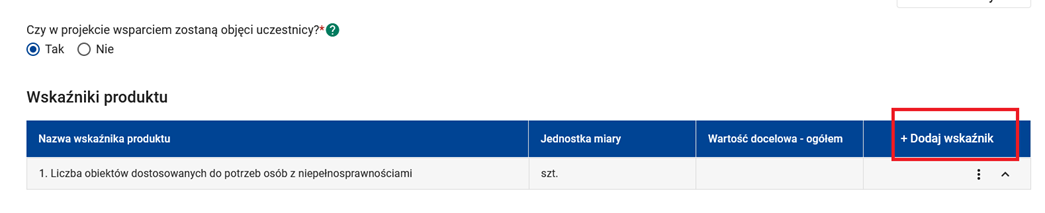 Czy zostaną przyznane punkty premiujące za spełnienie kryterium specyficznego premiującego nr 5: Projekt obejmuje działania mające na celu współpracę szkół/placówek systemu oświaty z bibliotekami/instytucjami kultury, w sytuacji gdy tylko jedna ze szkół biorących udział w projekcie zakłada współpracę 
z biblioteką, a druga nie?Tak, w takim przypadku punkty premiujące zostaną przyznane.Kryterium specyficzne premiujące nr 5 dotyczy współpracy szkół/placówek systemu oświaty z bibliotekami/instytucjami kultury. Czy zostaną przyznane punkty premiujące za współpracę z biblioteką szkolną?Nie, w takiej sytuacji punkty premiujące nie zostaną przyznane. Współpraca z bibliotekami/instytucjami kultury została wskazana w Działaniu 1.4, które ma na celu realizację atrakcyjnych zajęć dla uczniów poza szkołą. Czy w ramach projektu możliwy jest zakup wirtualnego laboratorium Empiriusz, celem którego jest realizacja zaplanowanych w projekcie zajęć m.in. przyrodniczych, matematycznych, językowych w sposób eksperymentalny, doświadczalny?
W ramach Działania 1.1 istnieje możliwość zakupu pomocy i materiałów dydaktycznych niezbędnych do realizacji ww. form wsparcia, pod warunkiem, że nie będą one służyły doposażaniu/wyposażaniu istniejących w szkołach pracowni.Zakup wirtualnego laboratorium Empiriusz jest możliwy, jeśli jest on uzasadniony potrzebą  realizacji konkretnego wsparcia w projekcie i zostanie zakupiony jako pomoc i materiał dydaktyczny oraz nie będzie on służył doposażaniu/wyposażaniu istniejącej już w szkole pracowni.Jedna ze szkół (budynek) planowanych do objęcia wsparciem nie spełnia kryterium dostępności. Zgodnie z diagnozą potrzeb istnieje potrzeba wsparcia uczniów tej szkoły formą zajęć dodatkowych, które możliwe są do realizacji w ramach naboru. 
Czy możliwym jest organizacja zajęć dla tych uczniów w budynku sąsiedniej szkoły, która także objęta będzie wsparciem w ramach projektu?Organizacja zajęć (danego wsparcia) powinna odbywać się w miejscu realizacji projektu. Przedmiotowy nabór ma na celu realizację projektów, które pozwolą tworzyć 
w szkołach/placówkach systemu oświaty warunków do realizacji edukacji włączającej. Edukacja włączająca to proces, który pomaga m.in. pokonywać bariery ograniczające obecność i uczestnictwo uczniów, w tym m.in. bariery architektoniczne, poprzez m.in. dostosowanie pomieszczeń szkoły do dzieci ze specjalnymi potrzebami edukacyjnymi 
i rozwojowymi.Planując powyższe wsparcie w zakresie dostosowania pomieszczeń szkoły, ION rekomenduje wykorzystanie dobrych praktyk wypracowanych w ramach modelu „Przestrzeń Dostępnej Szkoły”. Niemniej jednak należy doprecyzować w pytaniu, co dokładnie oznacza, że nie spełniają Państwo kryterium dostępności. Zgodnie z kryterium premiującym: Projekt zakłada wsparcie uczniów w zakresie rozwijania umiejętności przekrojowych zgodnie z Zintegrowaną Strategią Umiejętności 2030. – maks 8 pkt: Czy możliwym jest zaplanowanie rozwijania umiejętności podstawowych i przekrojowych w ramach jednych zajęć? Przykładowo zaplanowano zajęcia matematyczne, w ramach których uwzględniane będą kwestie cyfrowe (umiejętność przekrojowa). Czy w takiej sytuacji kryterium zostanie spełnione?Tak, istnieje możliwość zaplanowania wsparcia w zakresie rozwijania umiejętności podstawowych i przekrojowych w ramach jednych zajęć. 